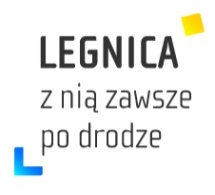 BR.0002. 13.2019. IIIProtokół Nr XIII/19sesji Rady Miejskiej Legnicyz dnia 28 października 2019 r. w godz. 1000 do 1200Sesję otworzył Przewodniczący Rady Miejskiej Legnicy Jarosław Rabczenko. Poinformował, że obrady sesji są nagrywane i transmitowane. Na stan 23 radnych, w sesji uczestniczyło 19 radnych. W trakcie sesji przybyli radna Joanna Śliwińska-Łokaj, Marta Wisłocka. Nieobecni usprawiedliwieni radni Arkadiusz Baranowski, Wojciech Cichoń. Jest kworum i Rada może podejmować prawomocne decyzje. Lista obecności stanowi zał. nr 1 do protokołu.Przewodniczący powitał:Prezydenta Miasta Legnicy pana Tadeusza Krzakowskiego,zastępców Prezydenta Miasta Legnicy panią Jadwigę Zienkiewicz, pana Krzysztofa Duszkiewicza,Sekretarza Miasta Skarbnika Miasta panią Grażynę Nikodem – lista stanowi załącznik nr 2 do protokołu, dyrektorów Wydziałów Urzędu Miasta, kierowników jednostek organizacyjnych współpracujących z Radą, dyrektorów przedsiębiorstw, instytucji - lista stanowi zał. nr 3 i 4 do protokołu,przedstawicieli mass- mediów,mieszkańców miasta,internautów,wszystkich Radnych.Na wniosek Przewodniczącego Rada powołała sekretarzy obrad w składzie:Pana Ryszarda Kępę.Pana Łukasza Laszczyńskiego.Porządek obrad otrzymali wszyscy radni.Porządek obrad.Przyjęcie protokołu z poprzedniej sesji.Informacja o pracy Rady w okresie między sesjami.Raport z działalności Prezydenta Miasta Legnicy.Projekt uchwały w sprawie wyrażenia zgody na najem lokalu użytkowego na czas oznaczony w drodze bezprzetargowej – (1/XIII).Projekt uchwały w sprawie nadania nazwy ulicy na obszarze miasta Legnicy – (druk – 2/XIII).Projekt uchwały w sprawie nadania nazwy ulicy na obszarze miasta Legnicy – (druk - 3/XIII).Projekt uchwały w sprawie nadania nazwy ulicy na obszarze miasta Legnicy - (druk – 4/XIII).Projekt uchwały zmieniający uchwałę w sprawie ustalenia opłaty za pobyt w Miejskiej Izbie Wytrzeźwień w Legnicy – (druk – 5/XIII).Projekt uchwały w sprawie uchwalenia zmiany miejscowego planu zagospodarowania przestrzennego obszaru położonego na osiedlu Piekary u zbiegu ulic Generała Władysława Sikorskiego, Armii Krajowej i Generała Augusta Emila Fieldorfa w Legnicy – (druk – 6/XIII).Projekt uchwały w sprawie uchwalenia miejscowego planu zagospodarowania przestrzennego miasta Legnicy – terenu obiektu handlowego w rejonie ulic Generała Władysława Sikorskiego i Jarosława Iwaszkiewicza – (druk – 7/XIII).Projekt uchwały zmieniający uchwałę w sprawie określenia rodzajów zadań z zakresu rehabilitacji zawodowej i społecznej osób niepełnosprawnych, które mogą być finansowane ze środków Państwowego Funduszu Rehabilitacji Osób Niepełnosprawnych w roku 2019 przez Miasto Legnica – (druk – 8/XIII).Projekt uchwały zmieniający uchwałę w sprawie wyboru składu osobowego Komisji Budżetu i Finansów Rady Miejskiej Legnicy – (druk – 9/XIII).Projekt uchwały zmieniający uchwałę w sprawie wyboru składu osobowego Komisji Rewizyjnej Rady Miejskiej Legnicy – (druk – 10/XIII).Interpelacje, zapytania i odpowiedzi.Komunikaty i sprawy różne.Przewodniczący Rady Jarosław Rabczenko poinformował, że Prezydent Miasta pismem z 18 października 2019 r. Nr PM.0002.40.2019 wniósł o wprowadzenie do porządku obrad projektu uchwały zmieniającego uchwałę w sprawie podwyższenia wysokości wynagrodzenia i świadczeń dla rodzin zastępczych - (druk - 11/XIII). Zaproponował rozpatrzenie projekt uchwały w pkt. 14 porządku obrad,oraz poinformował, że Prezydent Miasta pismem z 18 października 2019 r. Nr PM.0002.39.2019 wniósł o wprowadzenie do porządku obrad dwóch projektów uchwał:projekt uchwały zmieniającego uchwałę w sprawie Wieloletniej Prognozy Finansowej Miasta Legnicy – (druk 13/XIII). Zaproponował rozpatrzenie projekt uchwały w pkt. 15 porządku obrad,projekt uchwały w sprawie zmian budżetu miasta Legnicy na rok 2019                                         – (druk – 14/XIII).Zaproponował rozpatrzenie projekt uchwały w pkt. 16 porządku obrad.Ponadto poinformował, że radny Maciej Kupaj złożył wniosek o wprowadzenie do porządku obrad projektu uchwały zmieniającego uchwałę w sprawie regulaminu określającego wysokość stawek dodatków i innych składników wynagrodzenia nauczycieli, szczegółowych warunków ich przyznawania oraz podwyższenia minimalnej stawki wynagrodzenia zasadniczego dla niektórych nauczycieli – (druk - 15/XIII). Przewodniczący postawił pod głosowanie wniosek o wprowadzenie do porządku obrad projektu uchwały zmieniającego uchwałę w sprawie regulaminu określającego wysokość stawek dodatków i innych składników wynagrodzenia nauczycieli, szczegółowych warunków ich przyznawania oraz podwyższenia minimalnej stawki wynagrodzenia zasadniczego dla niektórych nauczycieli – (druk - 15/XIII)  i rozpatrzeniu go w pkt. 17 porządku obrad.Rada przyjęła wniosek stosunkiem głosów: za – 13, przeciwne – 8, wstrzymujące – 0.Przewodniczący poinformował, że procedowanie nad projektem uchwały w sprawie przyjęcia „Planu adaptacji miasta Legnica do zmian Klimatu do roku 2030” -  druk 12/XIII zostało na wniosek Prezydenta Miasta Legnicy przesunięte na listopad 2019 r.Sprzeciwu nie zgłoszono.Więcej uwag nie zgłoszono.Przystąpiono do realizacji przyjętego porządku obrad.Porządek obrad po zmianach:Przyjęcie protokołu z poprzedniej sesji.Informacja o pracy Rady w okresie między sesjami.Raport z działalności Prezydenta Miasta Legnicy.Projekt uchwały w sprawie wyrażenia zgody na najem lokalu użytkowego na czas oznaczony w drodze bezprzetargowej – (1/XIII).Projekt uchwały w sprawie nadania nazwy ulicy na obszarze miasta Legnicy – (druk – 2/XIII).Projekt uchwały w sprawie nadania nazwy ulicy na obszarze miasta Legnicy – (druk - 3/XIII).Projekt uchwały w sprawie nadania nazwy ulicy na obszarze miasta Legnicy - (druk – 4/XIII).Projekt uchwały zmieniający uchwałę w sprawie ustalenia opłaty za pobyt w Miejskiej Izbie Wytrzeźwień w Legnicy – (druk – 5/XIII).Projekt uchwały w sprawie uchwalenia zmiany miejscowego planu zagospodarowania przestrzennego obszaru położonego na osiedlu Piekary u zbiegu ulic Generała Władysława Sikorskiego, Armii Krajowej i Generała Augusta Emila Fieldorfa w Legnicy – (druk – 6/XIII).Projekt uchwały w sprawie uchwalenia miejscowego planu zagospodarowania przestrzennego miasta Legnicy – terenu obiektu handlowego w rejonie ulic Generała Władysława Sikorskiego i Jarosława Iwaszkiewicza – (druk – 7/XIII).Projekt uchwały zmieniający uchwałę w sprawie określenia rodzajów zadań z zakresu rehabilitacji zawodowej i społecznej osób niepełnosprawnych, które mogą być finansowane ze środków Państwowego Funduszu Rehabilitacji Osób Niepełnosprawnych w roku 2019 przez Miasto Legnica – (druk – 8/XIII).Projekt uchwały zmieniający uchwałę w sprawie wyboru składu osobowego Komisji Budżetu i Finansów Rady Miejskiej Legnicy – (druk – 9/XIII).Projekt uchwały zmieniający uchwałę w sprawie wyboru składu osobowego Komisji Rewizyjnej Rady Miejskiej Legnicy – (druk – 10/XIII).Projekt uchwały zmieniający uchwałę w sprawie podwyższenia wysokości wynagrodzenia i świadczeń dla rodzin zastępczych - (druk - 11/XIII).Projekt uchwały zmieniający uchwałę w sprawie Wieloletniej Prognozy Finansowej Miasta Legnicy – (druk 13/XIII).Projekt uchwały w sprawie zmian budżetu miasta Legnicy na rok 2019 – (druk – 14/XII).Projekt uchwały zmieniający uchwałę w sprawie regulaminu określającego wysokość stawek dodatków i innych składników wynagrodzenia nauczycieli, szczegółowych warunków ich przyznawania oraz podwyższenia minimalnej stawki wynagrodzenia zasadniczego dla niektórych nauczycieli – (druk - 15/XIII).Interpelacje, zapytania i odpowiedzi.Komunikaty i sprawy różne.AD. 1. PRZYJĘCIE PROTOKOŁU Z POPRZEDNIEJ SESJI.Przewodniczący poinformował, że protokół nr 12 sesji z 30 września 2019 r. znajduje się do wglądu w Biurze Rady od dnia podpisania.Uwag nie zgłoszono.Przewodniczący zaproponował przyjęcie protokołu nr 12 do akceptującej wiadomości Rady.Sprzeciwu nie zgłoszono.Rada przyjęła do akceptującej wiadomości protokół Nr 12 sesji, która  odbyła się 30 września 2019 r. AD. 2. INFORMACJA O PRACY RADY W OKRESIE MIĘDZY SESJAMI.Informację nr 10/2019 o pracy Rady w okresie od 24 września 2019 r. do 21 października 2019 r. otrzymali wszyscy Radni.Przewodniczący zaproponował przyjęcie „Informacji...” do akceptującej wiadomości Rady.Sprzeciwu nie zgłoszono.Rada przyjęła Informację 10/2019 o pracy Rady w okresie od 24 września 2019 r. do 21 października 2019 r. do akceptującej wiadomości.Informacja stanowi załącznik nr 5 do protokołu.AD. 3. RAPORT Z DZIAŁALNOŚCI PREZYDENTA MIASTA LEGNICY.Raport z działalności Prezydenta Miasta od 17 września 2019 r. do 15 października 2019 r. otrzymali wszyscy Radni.Komisje nie omawiały raportu.Uwag nie zgłoszono.Przewodniczący zaproponował przyjęcie „Raportu...” do akceptującej wiadomości Rady.Sprzeciwu nie zgłoszono.Rada przyjęła Raport z działalności Prezydenta Miasta Legnicy od 17 września 2019 r. do 15 października 2019 r. do akceptującej wiadomości.Raport stanowi załącznik nr 6 do protokołu.AD. 4. PROJEKT UCHWAŁY W SPRAWIE WYRAŻENIA ZGODY NA NAJEM LOKALU UŻYTKOWEGO NA CZAS OZNACZONY W DRODZE BEZPRZETARGOWEJ – (DRUK - 1/XIII).Projekt uchwały otrzymali wszyscy radni.Przewodniczący poinformował, że wszystkie Komisje pozytywnie zaopiniowały projekt uchwały.Uwag nie zgłoszono.Przewodniczący postawił pod głosowanie projekt uchwały w sprawie wyrażenia zgody na najem lokalu użytkowego na czas oznaczony w drodze bezprzetargowej – (druk - 1/XIII).Rada podjęła uchwałę Nr XIII/172/19 w sprawie wyrażenia zgody na najem lokalu użytkowego na czas oznaczony w drodze bezprzetargowej – stosunkiem głosów: za – 15, przeciwne – 0, wstrzymujące – 6.Uchwała stanowi załącznik nr 7 do protokołu.AD. 5. PROJEKT UCHWAŁY W SPRAWIE NADANIA NAZWY ULICY NA OBSZARZE MIASTA LEGNICY – (DRUK – 2/XIII).Projekt uchwały otrzymali wszyscy radni.Przewodniczący poinformował, że wszystkie Komisje pozytywnie zaopiniowały projekt uchwały.Uwag nie zgłoszono.Przewodniczący postawił pod głosowanie projekt uchwały w sprawie nadania nazwy ulicy na obszarze miasta Legnicy – (druk – 2/XIII).Rada podjęła uchwałę Nr XIII/173/19 w sprawie nadania nazwy ulicy na obszarze miasta Legnicy – stosunkiem głosów: za – 20, przeciwne – 0, wstrzymujące - 1.Uchwała stanowi załącznik nr 8 do protokołu.AD. 6. PROJEKT UCHWAŁY W SPRAWIE NADANIA NAZWY ULICY NA OBSZARZE MIASTA LEGNICY – (DRUK - 3/XIII).Projekt uchwały otrzymali wszyscy radni.Przewodniczący poinformował, że wszystkie Komisje pozytywnie zaopiniowały projekt uchwały.Uwag nie zgłoszono.Przewodniczący postawił pod głosowanie projekt uchwały w sprawie nadania nazwy ulicy na obszarze miasta Legnicy – (druk - 3/XIII).Rada podjęła uchwałę Nr XIII/174/19 w sprawie nadania nazwy ulicy na obszarze miasta Legnicy – stosunkiem głosów: za – 21, przeciwne – 0, wstrzymujące – 0.Uchwała stanowi załącznik nr 9 do protokołu.AD. 7. PROJEKT UCHWAŁY W SPRAWIE NADANIA NAZWY ULICY NA OBSZARZE MIASTA LEGNICY - (DRUK – 4/XIII).Projekt uchwały otrzymali wszyscy radni.Przewodniczący poinformował, że wszystkie Komisje pozytywnie zaopiniowały projekt uchwały.Uwag nie zgłoszono.Przewodniczący postawił pod głosowanie projekt uchwały w sprawie nadania nazwy ulicy na obszarze miasta Legnicy – (druk - 4/XIII).Rada podjęła uchwałę Nr XIII/175/19 w sprawie nadania nazwy ulicy na obszarze miasta Legnicy – stosunkiem głosów: za – 21, przeciwne – 0, wstrzymujące – 0.Uchwała stanowi załącznik nr 10 do protokołu.AD. 8. PROJEKT UCHWAŁY ZMIENIAJĄCY UCHWAŁĘ W SPRAWIE USTALENIA OPŁATY ZA POBYT W MIEJSKIEJ IZBIE WYTRZEŹWIEŃ W LEGNICY – (DRUK – 5/XIII).Projekt uchwały otrzymali wszyscy radni.Przewodniczący poinformował, że Komisja Budżetu i Finansów zapoznała się z projektem uchwały, pozostałe Komisje pozytywnie zaopiniowały projekt uchwały.Radny Maciej Kupaj poinformował, że na Komisji Budżetu i Finansów poprosił o przeanalizowanie i przedstawienie, czy istnieje możliwość podwyższenia kwoty stawki za pobyt w Izbie Wytrzeźwień do stawki maksymalnej wskazanej przez ustawodawcę.Zastępca Prezydenta Miasta Legnicy Krzysztof Duszkiewicz poinformował, cytat: „analizowaliśmy pańską propozycje i mimo wszystko stoimy na stanowisku, żeby utrzymać tę kwotę od stycznia 2020 r. na poziomie 290 zł. (…) Ponadto urażamy, ze skoro windykacja w tej chwili jest na poziomie 40,73%, a w 2018 r. było to 39,6%, to nie chcielibyśmy robić pewnych zaburzeń.Podwyższona kwota mogła by spowodować, że ta windykacja będzie mniejsza, stąd przedkładamy taki projekt uchwały”. Koniec cytatu. Radny Maciej Kupaj poprosił o merytoryczne, wskazanie ile to jest te 40% i jaka to jest suma środków zebranych oraz jakie są łączne koszty funkcjonowania Izby Wytrzeźwień.Dyrektor Miejskiej Izby Wytrzeźwień w Legnicy Marzena Danielewicz poinformowała, że cytat: „budżet na 2019 rok dla Miejskiej Izby Wytrzeźwień wynosił 1.821 tys. zł., z czego z porozumień z gminami, jest to kwota 93 tys. 400 zł. I z tzw. „Korkowego” otrzymaliśmy kwotę 40 tys. zł. Na dzień 30 września br. zostały wyegzekwowane należności na kwotę 130 tys. 905 zł. 37 gr. Izba Wytrzeźwień nigdy nie będzie się bilansowała, ponieważ jesteśmy placówką, która przede wszystkim udziela pomocy. Pomocy osobom nietrzeźwym. Odnośnie windykacji za lata poprzednie, to w roku 2018 była to kwota 187 tys. 450 zł. I windykacja była na poziomie 39,6%. Natomiast w 2017 r. była to kwota 155 tys. 623 zł i 65 gr., a windykacja była na poziomie 40,73%. Tak wygląda windykacja, którą prowadzi Izba Wytrzeźwień przez cały rok. Ponadto prowadzona jest windykacja w stosunku do osób doprowadzonych z gmin”. Koniec cytatu.  Radny Maciej Kupaj poinformował, że według podanych danych  wynika, że powinno się podnieść opłatę do maksymalnej stawki.Prezydent Miasta Legnicy Tadeusz Krzakowski poinformował, że cytat: „proponuję abyśmy zakończyli dyskusję na ten temat z punktu widzenia jak gdyby istoty problemu, ponieważ, czy to będzie górna stawka, czy proponowana przez nas, to zawsze będzie stawka, która nie będzie pokrywała kosztów funkcjonowania Izby Wytrzeźwień. Istotą Izby jest zapewnienie czego innego niż generowanie zysków. Jest to wymiar społeczny, który mógłby przedstawić przedstawiciele szpitala czy policji. Tu nie idzie o spór, czy to będzie 300 zł., 290 zł Jest to kwestia umowna do rozstrzygnięcia dzisiaj. W związku z tym stoimy na stanowisku, że kwota 290 zł. jest tą stawką, która i tak będzie trudna do wyegzekwowania, mimo, że wiemy, że to nie pokrywa w całości funkcjonowania Miejskiej Izby Wytrzeźwień.” Koniec cytatu.Wiceprzewodniczący Rady Łukasz Laszczyński poparł propozycję podniesienia stawki do maksymalnej kwoty za pobyt w Izbie Wytrzeźwień. Wiceprzewodniczący Rady Ryszard Kępa zgłosił wniosek formalny o zamknięcie dyskusji.Radny Maciej Kupaj zgłosił wniosek przeciwny.Przewodniczący postawił pod głosowanie wniosek o zamknięcie dyskusji.Rada przyjęła wniosek stosunkiem głosów: za – 10, przeciwne – 7, wstrzymujące – 4.Przewodniczący postawił pod głosowanie projekt uchwały zmieniający uchwałę w sprawie ustalenia opłaty za pobyt w Miejskiej Izbie Wytrzeźwień w Legnicy – (druk – 5/XIII).Rada podjęła uchwałę Nr XIII/176/19 zmieniającą uchwałę w sprawie ustalenia opłaty za pobyt w Miejskiej Izbie Wytrzeźwień w Legnicy – stosunkiem głosów: za – 11, przeciwne – 2, wstrzymujące – 7.Uchwała stanowi załącznik nr 11 do protokołu.AD. 9. PROJEKT UCHWAŁY W SPRAWIE UCHWALENIA ZMIANY MIEJSCOWEGO PLANU ZAGOSPODAROWANIA PRZESTRZENNEGO OBSZARU POŁOŻONEGO NA OSIEDLU PIEKARY U ZBIEGU ULIC GENERAŁA WŁADYSŁAWA SIKORSKIEGO, ARMII KRAJOWEJ I GENERAŁA AUGUSTA EMILA FIELDORFA W LEGNICY – (DRUK – 6/XIII).Projekt uchwały otrzymali wszyscy radni.Przewodniczący poinformował, że wszystkie Komisje pozytywnie zaopiniowały projekt uchwały.Radny Andrzej Lorenc zapytał, czy w planie jest przewidziana budowa kładki dla pieszych w okolicy ulicy Fieldorfa.Prezydent Miasta Legnicy Tadeusz Krzakowski poinformował, że cytat: „jeśli chodzi o budowę kładki ,to nie ma ona nic wspólnego z tym planem. Natomiast jeśli chodzi o teren w tym obszarze, to został on zarezerwowany pod ewentualną budowę kładki i przejścia dla pieszych, by bezkolizyjne przejść nad ulicą Sikorskiego. Jednak z ostatniego spotkania z mieszkańcami z którymi rozmawiałem, byli oni przeciwni budowie kładki, natomiast byli za budową przejścia z sygnalizacją świetlną”. Koniec cytatu.Radny Piotr Niemiec poinformował, że cytat: „chciałem zwrócić uwagę na teren 2UKU, na którym został wydzielony teren linią nieprzekraczalnej zabudowy, gdzie ta linia pomija całkowicie budynek plebanii. W związku z tym w przyszłości właściciel tego terenu nie będzie mógł dokończyć dalszej rozbudowy lub przebudowy tego budynku (…) przez to, że linia nieprzekraczalnej zabudowy nie obejmuje tego budynku. Nie wiem, czy miało to tak być, ale być może trzeba byłoby ten zakres powierzchni zabudowy zwiększyć tutaj.” Koniec cytatu. Projektantka projektu pani Renata Harań-Matus wyjaśniła poruszoną sprawę. Radny Andrzej Lorenc zapytał,cytat: „ubiegając kolejny projekt uchwały chciałbym zapytać, czy również jest przewidziana zarówno po drugiej stronie kładka dla pieszych blisko marketu Caufland.” Koniec cytatu. Prezydent Miasta Legnicy Tadeusz Krzakowski – poinformował, że w rejonie ulicy Iwaszkiewicza nie mamy takich planów na dzień dzisiejszy, ale kwestia rozbudowy układu komunikacyjnego jest zawsze otwarta. Dzisiaj w żadnym przypadku o tym nie rozmawialiśmy. Radny Andrzej Lorenc zapytał cytat: „czy były prowadzone społeczne rozmowy i czy będą oraz kiedy będzie zamierzona taka obwodnica.” Koniec cytatu.Prezydent wyjaśnił, że cytat; „jak będziemy przystępować do ewentualnego procesu inwestycyjnego zawiązanego z budową obwodnicy południowo-wschodniej, wówczas będziemy przeprowadzać całą procedurę konsultacji społecznych.” Koniec cytatu.Radny Maciej Kupaj zapytał, czy ewentualna kładka musi być ujęta w miejscowym planie zagospodarowania.Prezydent poinformował, cytat: „że jest to jeden z elementów, które uwzględniamy w tym miejscowym planie, który może być uwzględniony później przy realizacji jako element pasa drogowego (…) i wydając w innym trybie pozwolenie na budowę, możemy to zrealizować. To w żaden sposób nie przeszkadza w funkcjonowaniu tego obszaru.” Konie cytatu.Projektantka projektu pani Renata Harań-Matus poinformowała, że cytat: „do planu wpłynęła uwaga, którą pan Prezydent nie uwzględnił. Uwaga polegała na tym, żeby przesunąć linię nieprzekraczalna zabudowy na terenie ,który jest oznaczony symbolem 1MW,U. w tej chwili mamy linie nieprzekraczalne ustalone w odległości 10 metrów od ulicy Sikorskiego. Inwestor chciał aby to zmienić i przesunąć je na 8 metrów. Nie zgodziliśmy się na to. Pan Prezydent odrzucił tą uwagę ze względu na bezpieczeństwo ruchu drogowego i zachowania ładu przestrzennego, ponieważ ta linia nie dotyczy tylko nieruchomości, która była własnością wnoszącego uwagę”. Koniec cytatu.  Prezydent poinformował, że cytat: „wnioskodawca chciał budować bliżej drogi, jednak my uważamy, że przybliżenie się do krawędzi jezdni i do pasa drogi będzie zagrażało bezpieczeństwu ruchu jeśli chodzi o trójkąt widoczności w tym obszarze. Dlatego pozostajemy na tej odległości 10 metrów.” Koniec cytatu.Więcej uwag nie zgłoszono.Przewodniczący postawił pod głosowanie projekt uchwały w sprawie uchwalenia zmiany miejscowego planu zagospodarowania przestrzennego obszaru położonego na osiedlu Piekary u zbiegu ulic Generała Władysława Sikorskiego, Armii Krajowej i Generała Augusta Emila Fieldorfa w Legnicy              – (druk – 6/XIII).Rada podjęła uchwałę Nr XIII/177/19 w sprawie uchwalenia zmiany miejscowego planu zagospodarowania przestrzennego obszaru położonego na osiedlu Piekary u zbiegu ulic Generała Władysława Sikorskiego, Armii Krajowej i Generała Augusta Emila Fieldorfa w Legnicy – stosunkiem głosów: za – 19, przeciwne – 0, wstrzymujące – 2.Uchwała stanowi załącznik nr 12 do protokołu.AD. 10. PROJEKT UCHWAŁY W SPRAWIE UCHWALENIA MIEJSCOWEGO PLANU ZAGOSPODAROWANIA PRZESTRZENNEGO MIASTA LEGNICY – TERENU OBIEKTU HANDLOWEGO W REJONIE ULIC GENERAŁA WŁADYSŁAWA SIKORSKIEGO I JAROSŁAWA IWASZKIEWICZA – (DRUK – 7/XIII).Projekt uchwały otrzymali wszyscy radni.Przewodniczący poinformował, że wszystkie Komisje pozytywnie zaopiniowały projekt uchwały.Uwag nie zgłoszono.Przewodniczący postawił pod głosowanie projekt uchwały w sprawie uchwalenia miejscowego planu zagospodarowania przestrzennego miasta Legnicy – terenu obiektu handlowego w rejonie ulic Generała Władysława Sikorskiego i Jarosława Iwaszkiewicza – (druk – 7/XIII).Rada podjęła uchwałę Nr XIII/178/19 w sprawie uchwalenia miejscowego planu zagospodarowania przestrzennego miasta Legnicy – terenu obiektu handlowego w rejonie ulic Generała Władysława Sikorskiego i Jarosława Iwaszkiewicza – stosunkiem głosów: za – 18, przeciwne – 0,wstrzymujące – 3.Uchwała stanowi złącznik nr 13 do protokołu.AD. 11. PROJEKT UCHWAŁY ZMIENIAJĄCY UCHWAŁĘ W SPRAWIE OKREŚLENIA RODZAJÓW ZADAŃ Z ZAKRESU REHABILITACJI ZAWODOWEJ I SPOŁECZNEJ OSÓB NIEPEŁNOSPRAWNYCH, KTÓRE MOGĄ BYĆ FINANSOWANE ZE ŚRODKÓW PAŃSTWOWEGO FUNDUSZU REHABILITACJI OSÓB NIEPEŁNOSPRAWNYCH W ROKU 2019 PRZEZ MIASTO LEGNICA – (DRUK – 8/XIII).Projekt uchwały oraz autopoprawkę wraz z II wersją projektu uchwały, przekazaną przez Prezydenta Miasta Legnicy pismem z 23 października 2019 r., otrzymali wszyscy radni.Przewodniczący poinformował, że Komisja Gospodarki pozytywnie zaopiniowała projekt uchwały, Komisja Budżetu i Finansów zapoznała się z projektem, pozostałe Komisje nie omawiały projektu uchwały.Uwag nie zgłoszono.Przewodniczący postawił pod głosowanie II wersję projektu uchwały zmieniającą uchwałę w sprawie określenia rodzajów zadań z zakresu rehabilitacji zawodowej i społecznej osób niepełnosprawnych, które mogą być finansowane ze środków Państwowego Funduszu Rehabilitacji Osób Niepełnosprawnych w roku 2019 przez Miasto Legnica – (druk – 8/XIII).Rada podjęła uchwałę Nr XIII/179/19 zmieniającą uchwałę w sprawie określenia rodzajów zadań z zakresu rehabilitacji zawodowej i społecznej osób niepełnosprawnych, które mogą być finansowane ze środków Państwowego Funduszu Rehabilitacji Osób Niepełnosprawnych w roku 2019 przez Miasto Legnica – stosunkiem głosów: za – 21, przeciwne – 0, wstrzymujące – 0.Uchwała stanowi załącznik nr 14 do protokołu.AD. 12. PROJEKT UCHWAŁY ZMIENIAJĄCY UCHWAŁĘ W SPRAWIE WYBORU SKŁADU OSOBOWEGO KOMISJI BUDŻETU I FINANSÓW RADY MIEJSKIEJ LEGNICY – (DRUK – 9/XIII).Projekt uchwały otrzymali wszyscy radni.Przewodniczący poinformował, że Komisje Gospodarki; Budżetu i Finansów przyjęły do wiadomości projekt uchwały, pozostałe Komisje nie omawiały projektu uchwały.Uwag nie zgłoszono.Przewodniczący postawił pod głosowanie projekt uchwały zmieniający uchwałę w sprawie wyboru składu osobowego Komisji Budżetu i Finansów Rady Miejskiej Legnicy – (druk – 9/XIII).Rada podjęła uchwałę Nr XIII/180/19 zmieniającą uchwałę w sprawie wyboru składu osobowego Komisji Budżetu i Finansów Rady Miejskiej Legnicy – stosunkiem głosów: za – 21, przeciwne – 0, wstrzymujące – 0.Uchwała stanowi załącznik nr 15 do protokołu.AD. 13. PROJEKT UCHWAŁY ZMIENIAJĄCY UCHWAŁĘ W SPRAWIE WYBORU SKŁADU OSOBOWEGO KOMISJI REWIZYJNEJ RADY MIEJSKIEJ LEGNICY – (DRUK – 10/XIII).Projekt uchwały otrzymali wszyscy radni.Przewodniczący poinformował, że Komisje Gospodarki; Budżetu i Finansów przyjęły do wiadomości projekt uchwały, pozostałe Komisje nie omawiały projektu uchwały.Uwag nie zgłoszono.Przewodniczący postawił pod głosowanie projekt uchwały zmieniający uchwałę w sprawie wyboru składu osobowego Komisji Rewizyjnej Rady Miejskiej Legnicy – (druk – 10/XIII).Rada podjęła uchwałę Nr XIII/181/19 zmieniającą uchwałę w sprawie wyboru składu osobowego Komisji Rewizyjnej Rady Miejskiej Legnicy – stosunkiem głosów: za – 21, przeciwne – 0, wstrzymujące – 0.Uchwała stanowi załącznik nr 16 do protokołu.AD. 14. PROJEKT UCHWAŁY ZMIENIAJĄCY UCHWAŁĘ W SPRAWIE PODWYŻSZENIA  WYSOKOŚCI WYNAGRODZENIA I ŚWIADCZEŃ DLA RODZIN ZASTĘPCZYCH - (DRUK - 11/XIII).Projekt uchwały otrzymali wszyscy radni.Przewodniczący poinformował, że Komisja Budżetu i Finansów przyjęła do wiadomości projekt uchwały, pozostałe Komisje nie omawiały projektu..Wiceprzewodniczący Rady Łukasz Laszczyński zapytał jakie są koszty utrzymania dziecka przebywającego w pogotowiu rodzinnym na terenie Legnicy.Zastępca Prezydenta Miasta Legnicy Krzysztof Duszkiewicz przedstawił szczegółowo zasady finansowania pogotowia rodzinnego oraz koszty utrzymania dziecka w rodzinie zastępczej.Radny Maciej Kupaj wyraził poparcie dla przedłożonego projektu uchwały wspierającego funkcjonowanie rodzin zastępczych. Zasugerował rozważenie w przyszłości podwyższenia kwoty wysokości świadczeń.Zastępca Prezydenta Miasta Legnicy Krzysztof Duszkiewicz poinformował, że na chwilę obecną zaproponowana kwota jest adekwatna do możliwości budżetu miasta. Zaznaczył, że w przyszłości możliwe jest rozważenie zwiększenia kwoty wsparcia funkcjonowania rodzin zastępczych.Wiceprzewodniczący Rady Łukasz Laszczyński w trakcie sesji złożył wniosek do projektu uchwały o treści:§ 1 projektu w/w uchwały otrzymuje następujące brzmienie: w uchwale Nr XXXVIII/387/13 Rady Miejskiej Legnicy z dnia 28 października 2013 r. w sprawie podwyższenia wysokości wynagrodzenia i świadczeń dla rodzin zastępczych ( dz. Urz. Woj. Dolnośl. Z 2013 r. poz. 5565), § 1 otrzymuje brzmienie:„§1. Podnosi się wysokość wynagrodzenia dla rodzin zastępczych zawodowych pełniących funkcję pogotowia rodzinnego, o którym mowa w art. 85 ust. 2 ustawy z dnia 9 czerwca 2011 r. o wspieraniu rodziny i systemie pieczy zastępczej, do wysokości 4500 zł. miesięcznie”. Zastępca Prezydenta Miasta Legnicy Krzysztof Duszkiewicz zgłosił sprzeciw przedłożonemu wnioskowi. Poinformował, że cytat: „jeśli państwo przyjmiecie propozycję Prezydenta, to na mapie Polski mówiąc kolokwialnie będziemy w czołówce z kwotą 4000 zł., więc myślę, że żadnej ujmy tutaj nie ma. Jednocześnie chciałem zaznaczyć, że pomimo ogólnopolskiej kampanii społecznej liczba (…) rodzin zastępczych przeżywa pewien kryzys. Po prostu nie ma rodzin chętnych, które mogłyby pomimo tych udogodnień i bardzo mocnego zaangażowania się samorządów w różnego rodzaju pomoc (…) nie garną się do tego. W związku z tym, śmiem wątpić, że zaproponowana suma przez radnego 4500 zł. cokolwiek zmieni i ta sytuacja się polepszy”. Koniec cytatu.Radny Ignacy Bochenek wyraził sprzeciw propozycji zwiększenia stawki wynagrodzenia. Zasugerował aby Rada cytat; „rozważyła możliwość jak zwiększyć środki na promocję tego sposobu opieki. W jaki sposób pokazać ludziom, ze ten sposób aktywności zawodowej pomaga dzieciom skrzywdzonym przez los.(…) nie kapitał polityczny każdego z nas, a dobro tych dzieci powinno nam przyświecać, to my powinniśmy dzisiaj pokazać, że szukamy sposobu promocji opieki nad tymi dziećmi”. Koniec cytatu. Przewodniczący poinformował, cytat: „powinniśmy również pamiętać, że z opieką nad dziećmi w rodzinie zastępczej wiąże się jedna bardzo ważna kwestia. Takie osoby, często w momencie, kiedy dzieci się usamodzielniają, są w trudnej sytuacji na rynku pracy. Musimy tez pamiętać o tym, że to jest praca na pełny etat i mamy pod opieką 4, 5 dzieci i nie da się tego robić jak by przy okazji. Jest pełna zgoda, że ich dobrem powinniśmy się kierować. Podsumowując ten aspekt finansowy (…),to zauważyć należy, że gdyby doszło do tej podwyżki dla każdego z opiekunów (…), że to nie jest dzisiaj kwota, która jest jakaś porażająca z perspektywy wydatków miejskich”. Koniec cytatu. Wiceprzewodniczący Rady Łukasz Laszczyński podtrzymał zgłoszony wniosek.Więcej uwag nie zgłoszono.Przewodniczący odczytał wniosek radnego Łukasza Laszczyńskiego.Rada przyjęła wniosek stosunkiem głosów: za – 10, przeciwne – 8, wstrzymujące – 3.Wniosek stanowi załącznik nr 17 do protokołu.Przewodniczący postawił pod głosowanie projekt uchwały zmieniający uchwałę w sprawie podwyższenia wysokości wynagrodzenia i świadczeń dla rodzin zastępczych - (druk - 11/XIII) wraz z wnioskiem.Sprzeciwu nie zgłoszono.Rada podjęła uchwałę Nr XIII/182/19 zmieniający uchwałę w sprawie podwyższenia wysokości wynagrodzenia i świadczeń dla rodzin zastępczych wraz z wnioskiem – stosunkiem głosów:              za – 19, przeciwne – 1, wstrzymujące – 1.Uchwała stanowi załącznik nr 18 do protokołu.Przewodniczący przekazał prowadzenie obrad wiceprzewodniczącemu Rady Łukaszowi Laszczyńskiemu.AD. 15 PROJEKT UCHWAŁY ZMIENIAJĄCY UCHWAŁĘ W SPRAWIE WIELOLETNIEJ PROGNOZY FINANSOWEJ MIASTA LEGNICY – (DRUK 13/XIII).Projekt uchwały otrzymali wszyscy radni.Wiceprzewodniczący Rady Łukasz Laszczyński poinformował, że Komisja Budżetu i Finansów pozytywnie zaopiniowała projekt uchwały, pozostałe Komisje nie omawiały projektu uchwały.Uwag nie zgłoszono.Wiceprzewodniczący Rady Łukasz Laszczyński postawił pod głosowanie projekt uchwały zmieniający uchwałę w sprawie Wieloletniej Prognozy Finansowej Miasta Legnicy – (druk 13/XIII).Rada podjęła uchwałę Nr XIII/183/19 zmieniającą uchwałę w sprawie Wieloletniej Prognozy Finansowej Miasta Legnicy – stosunkiem głosów: za – 16, przeciwne – 0, wstrzymujące – 4.Uchwała stanowi załącznik nr 19 do protokołu.Prowadzenie obrad przejął Przewodniczący Rady Jarosław Rabczenko.AD. 16. PROJEKT UCHWAŁY W SPRAWIE ZMIAN BUDŻETU MIASTA LEGNICY NA ROK 2019 – (DRUK – 14/XII).Projekt uchwały otrzymali wszyscy radni.Przewodniczący poinformował, że Komisja Budżetu i Finansów pozytywnie zaopiniowała projekt uchwały, pozostałe Komisje nie omawiały projektu uchwały.Radny Maciej Kupaj poprosił o przedstawienie propozycji zmian do budżetu miasta.Zastępca Prezydenta Miasta Legnicy Jadwiga Zienkiewicz przedstawiła propozycję zmian do budżetu miasta.Więcej uwag nie zgłoszono. Przewodniczący postawił pod głosowanie projekt uchwały w sprawie zmian budżetu miasta Legnicy na rok 2019 – (druk – 14/XII).Rada podjęła uchwałę Nr XIII/184/19 w sprawie zmian budżetu miasta Legnicy na rok 2019 – stosunkiem głosów: za – 15, przeciwne – 0,wstrzymujące – 5.Uchwała stanowi załącznik nr 20 do protokołu.Radny Ignacy Bochenek zgłosił wniosek formalny o przerwę w obradach.Sprzeciwu nie zgłoszono.Przewodniczący ogłosił przerwę w obradach.Po przerwie Przewodniczący wznowił obrady.AD. 17. PROJEKT UCHWAŁY ZMIENIAJĄCY UCHWAŁĘ W SPRAWIE REGULAMINU OKREŚLAJĄCEGO WYSOKOŚĆ STAWEK DODATKÓW I INNYCH SKŁADNIKÓW WYNAGRODZENIA NAUCZYCIELI, SZCZEGÓŁOWYCH WARUNKÓW ICH PRZYZNAWANIA ORAZ PODWYŻSZENIA MINIMALNEJ STAWKI WYNAGRODZENIA ZASADNICZEGO DLA NIEKTÓRYCH NAUCZYCIELI – (DRUK - 15/XIII).Projekt uchwały wraz z negatywną opinią Prezydenta Miasta Legnicy otrzymali wszyscy radni.Przewodniczący poinformował, że Komisje nie omawiały  projektu uchwały.Radny Maciej Kupaj zgłosił ustna autopoprawkę do projektu uchwały o treści: cytaty: „w §1 ,tam gdzie jest Dziennik Urzędowy Województwa Dolnośląskiego z 2016 roku 2797 i 4878, to w nawiasie dodać i z 2019 roku pozycja 5918”. Koniec cytatu.Więcej uwag nie zgłoszono.Przewodniczący postawił pod głosowanie projekt uchwały zmieniający uchwałę w sprawie regulaminu określającego wysokość stawek dodatków i innych składników wynagrodzenia nauczycieli, szczegółowych warunków ich przyznawania oraz podwyższenia minimalnej stawki wynagrodzenia zasadniczego dla niektórych nauczycieli – (druk - 15/XIII),wraz z autopoprawką.Rada podjęła uchwałę zmieniającą uchwałę w sprawie regulaminu określającego wysokość stawek dodatków i innych składników wynagrodzenia nauczycieli, szczegółowych warunków ich przyznawania oraz podwyższenia minimalnej stawki wynagrodzenia zasadniczego dla niektórych nauczycieli – stosunkiem głosów: za – 10, przeciwne – 8, wstrzymujące – 1.Radna Joanna Śliwińska – Łokaj zgłosiła wniosek o reasumpcję głosowania.Sprzeciwu nie zgłoszono.Przewodniczący ponownie postawił pod głosowanie projekt uchwały zmieniający uchwałę w sprawie regulaminu określającego wysokość stawek dodatków i innych składników wynagrodzenia nauczycieli, szczegółowych warunków ich przyznawania oraz podwyższenia minimalnej stawki wynagrodzenia zasadniczego dla niektórych nauczycieli – (druk - 15/XIII),wraz z autopoprawką.Rada podjęła uchwałę Nr XIII/185/19 zmieniającą uchwałę w sprawie regulaminu określającego wysokość stawek dodatków i innych składników wynagrodzenia nauczycieli, szczegółowych warunków ich przyznawania oraz podwyższenia minimalnej stawki wynagrodzenia zasadniczego dla niektórych nauczycieli – stosunkiem głosów: za – 10, przeciwne – 9, wstrzymujące – 1.Uchwała stanowi załącznik nr 21 do protokołu.AD. 18. INTERPELACJE, ZAPYTANIA I ODPOWIEDZI.Uwag nie zgłoszono do udzielonych odpowiedzi na złożone interpelacji i zapytania.AD. 19. KOMUNIKATY I SPRAWY RÓŻNE.Przewodniczący przypomniał radnym, że składane interpelacje i zapytania powinny dotyczyć spraw gminy i przedstawiać stan faktyczny będący przedmiotem interwencji. Zapytania również powinny zawierać stan faktyczny oraz wynikające z niego pytania. Ponadto poinformował, że radni od początku kadencji mają możliwość otrzymywania projektów uchwał drogą elektroniczną, za pomocą przesłanego na ich skrzynki e-mailowe, specjalnego linka. Część radnych, z różnych powodów z niego nie korzysta. Z tego względu, poprosił o zgłaszanie się z tym problemem do Biura Rady, celem przywrócenia adresu internetowego, który również może być wykorzystany za pomocą telefonu komórkowego. Otrzymywanie w ten sposób materiałów sesyjnych ułatwia i przyspiesza radnym dostęp do informacji.Więcej uwag nie zgłoszono.W związku z wyczerpaniem porządku obrad Przewodniczący Rady Jarosław Rabczenko zamknął 13  sesję Rady Miejskiej Legnicy.Protokółował:Janusz SiczekLegnica, dnia 04.11.2019 r.PRZEWODNICZĄCY RADYJarosław Rabczenko